Atividade I. Composição de números, medidas e valores monetários. Os números podem ser agrupados (de 10 em 10, de 100 em 100, de 1 000 em 1 000, entre outros) em diversos contextos, de maneira que se obtenham novos significados. 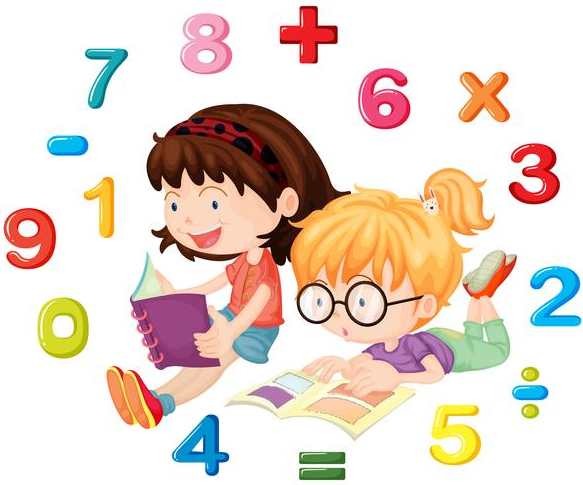 Por exemplo, pode-se obter uma centena, a partir de agrupamentos de dezenas. De fato, pois 10 dezenas formam 1 centena. Várias possibilidades surgem nas composições de números, medidas e valores monetários, observe: 10 centenas se tornam 1 unidade de milhar; 10 milímetros formam 1 centímetro; 100 centímetros equivalem a 1 metro; 10 notas de dez reais compõem cem reais;  correspondem a 1 quilômetro; 10 anos formam 1 década; 10 décadas compõem 1 século; dentre outras. 01. Nessas condições, complete as lacunas a seguir:a) A quantia de R$ 1 400,00 pode ser obtida com ______ cédulas de R$ 100,00 ou ______ cédulas de R$ 10,00.b) O número  é obtido com _____ centenas, como também, ele pode ser obtido com ______ dezenas.c) Se cada centímetro é formado por 10 milímetros, então 70 milímetros correspondem a _______ centímetros.d) Sabe-se que 1 metro corresponde a 100 centímetros. Então, a medida de 500 centímetros equivale a _______ metros.e) Em linha reta, a distância entre as cidades Goiânia e Inhumas é de  metros, ou ______ quilômetros.f) Pedro colocou 20 cédulas de cem reais em um envelope, e o depositou no caixa eletrônico. No fim do dia, ao observar o extrato, o valor do depósito foi creditado. Esta operação gerou um acréscimo de ____________reais ao saldo bancário de Pedro.g) Se um século possui o mesmo período de 10 décadas, então 200 décadas tem período igual a __________ séculos.h) Em  anos, tem-se o período de _____ milênios, ou ______ séculos, ou ______ décadas.i) O valor  pode ser obtido com _______ notas de R$ 100,00, ou _______ notas de R$ 10,00.j) A medida igual a 7 000 milímetros é a mesma que ________ centímetros que, por sua vez, também corresponde a ____ metros.k) Na competição Six Day Amsterdam, os ciclistas participantes chegam a atingir a velocidade de 70 quilômetros por hora. Ou seja, mantendo esse ritmo, o ciclista percorreria uma distância igual a _________________ metros em uma hora, incrível!l) O número  pode ser obtido com __________ centenas ou com __________ dezenas.Atividade II. Composição e decomposição de números naturais até 100.000.Podemos compor e decompor números naturais, utilizando as propriedades multiplicativa e aditiva e, depois, validar os resultados encontrados, por meio de calculadoras ou fichas sobrepostas. 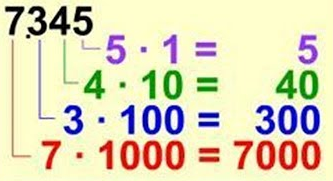 Observe os exemplos a seguir:Exemplo 1.Exemplo 2.01. Complete as lacunas a seguir.a)                   = 2 x  ___________  +  4 x  __________  +  ___ x 100  +  8 x ____b)                   = 3 x ____________ + 9 x _________ + ______ x ______c)                                                                           =    ______________________________d) A escrita por extenso do número 98 614 é noventa e _____________________________mil, ________________________________________ e catorze.e) A escrita por extenso do número 83 271 é _______________ e três_________, duzentos e ________________ e _____________.f) O número obtido pela composição de 7 dezenas de milhar, 8 centenas, 9 dezenas e 4 unidades é igual a _____________________.g) O número obtido pela composição de 3 dezenas de milhar, 5 unidades de milhar e 7 dezenas é igual a ______________________.h) e pode ser escrito por extenso como noventa e  _______________________________________.Atividade III. Algarismos iguais compõem números diferentes.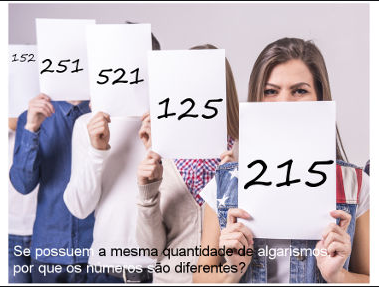 Na imagem ao lado, temos os algarismos 1, 2 e 5 formando alguns números como o 125 e o 215.Embora esses números serem formados pelos mesmos algarismos, eles possuem composições diferentes e, por essa razão, valores diferentes.Nessas condições,Escreva em ordem crescente, todos os 6 números de três algarismos diferentes que podem ser formados com 1, 2 e 5.____________________________________________________________________________ Escreva a decomposição desses 6 números. ____________________________________________________________________________________________________________________________________________________________________________________________________________________________________GABARITO:Atividade I1 -14 e 140123 e 12307 centímetros 544 2 000 202 ou 20 séculos, ou 200 décadas30, ou 300 notas de R$ 10,00700 centímetros ou 70 metros70 000750 centenas ou 7 500Atividade II1 -                       = 2 x  10 000 +  4 x  1 000  + 5 x 100  +  8 x 1b)                   = 3 x 10 000 + 9 x 10 +7 x 1c) =   98 401d) A escrita por extenso do número 98 614 é noventa e oito mil, seiscentos e catorze.e) A escrita por extenso do número 83 271 é oitenta e três mil, duzentos e setenta e um.f) O número obtido pela composição de 7 dezenas de milhar, 8 centenas, 9 dezenas e 4 unidades é igual a 78 094.g) O número obtido pela composição de 3 dezenas de milhar, 5 unidades de milhar e 7 dezenas é igual a 35 070.h) e pode ser escrito por extenso como noventa e  sete mil, cento e vinte e seis.Atividade III1 -125, 152, 251, 215, 521, 512125 = 1 x 100 + 2 x 10 + 5 x 1152 = 1 x 100 + 5 x 10 + 2 x 1251 = 2 x 100 + 5 x 10 + 1 x 1215 = 2 x 100 + 1 x 10 + 5 x 1521 = 5 x 100 + 2 x 10 + 1 x 1512 = 5 x 100 + 1 x 10 + 2 x 1